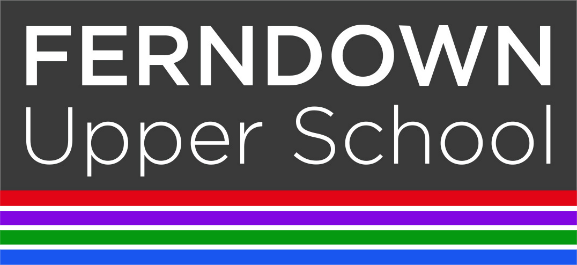 Tel:  01202 871243www.fernup.dorset.sch.uk TEACHER OF MATHSPermanent Position 1.0fteTo start September 2024 or January 2025TLR opportunity available for the right candidateRequired for September 2024 or January 2025, an enthusiastic and dedicated full time teacher of Maths. Our team achieves excellent attainment and progress and a large proportion of students choose to continue the subject at A Level and beyond.  The courses we are currently delivering include; GCSE Maths, GCSE Statistics (as an option), A Level Maths, A Level Further Maths and AS Core Maths.  All staff have the opportunity to teach A Level if they have the necessary expertise.  This is a great opportunity for an ambitious teacher to join our excellent and successful Maths Team.Ferndown Upper School is a very special place to work because we have well behaved students, who allow their teachers to teach. We also focus on work life balance to ensure that staff spend their time on the activities that actually make a difference and we have a friendly and supportive staff body.  What Ferndown Can Offer You:Great students who behave – you can make a difference to their learning. The opportunity to work with outstanding colleagues.Tight, robust behaviour systems.Centralised detentions, including homework detentions (you do not need to              organise/run/chase), helping to underpin behaviour, so you are free to teach.Ongoing ‘no-stakes’ feedback, helping you to continuously develop.We believe that trusting our staff with autonomy helps to develop a strong staff culture.Centralised, shared units of work and resources.Excellent, ongoing CPD, career development and promotion opportunities.A well-kept site and a very pleasant location in beautiful Dorset.A tax efficient Childcare or Car Lease Scheme through salary sacrifice.Private Healthcare Plan including 24/7 access to a GP by phone, gym discounts and cashback for optical, dental and other appointment expenses for employees and their children.Access to the staff benefits and discounts portal through Dorset Council.We welcome applications from both ECTs or more experienced teachers of Maths.  To apply, please click on ‘Apply Now’ on the Dorset Jobs website or an application is available on our website www.fernup.dorset.sch.uk/vacancies  CLOSING DATE: 	midnight Sunday 30th June 2024This school is committed to safeguarding and promoting the welfare of children and young people and expects all staff and volunteers to share this commitment.  The successful candidate will be required to have an Enhanced Disclosure & Barring Service check (formerly CRB) in line with the Governments safer recruitment guidelines.Ferndown Upper School values the diversity of our workforce and welcome applications from all sections of the community.This role is UK based and your Right to Work will need to be established as part of the appointment process.This post is exempt from the Rehabilitation of Offenders Act (ROA) 1974. The amendments to the ROA 1974 (Exceptions Order 1975, (2013 and 2020) provide that when applying for certain jobs and activities, certain spent convictions and cautions are ‘protected’, so they do not need to be disclosed to employers, and if they are disclosed, employers cannot take them into account. The MOJ’s guidance on the Rehabilitation of Offenders Act 1974 and the Exceptions Order 1975, provides information about which convictions must be declared during job applications and related exceptions and further information about filtering offences can be found in the DBS filtering guide.Ferndown Upper School will conduct online searches of shortlisted candidates. This check will be part of a safeguarding check, and the search will purely be based on whether an individual is suitable to work with children. As care must be taken to avoid unconscious bias and any risk of discrimination, a person who will not be on the appointment panel will conduct the searches and will only share information if and when findings are relevant and of concern.